Internet Privacy 2017: What You Need to KnowThere has never been a reasonable expectation of online privacy, and there never will be. Regardless of what you may have recently heard about joint resolutions or nullifications, nothing has changed. Internet service providers have always had the right to use your data as they see fit, within a few Federal Trade Commission and Federal Communications Commission parameters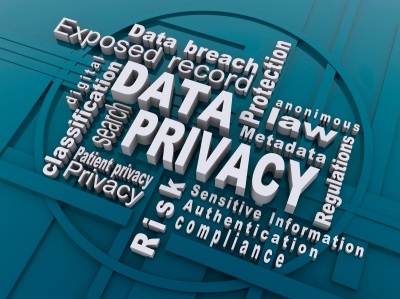 Advertising Age 4.5.17http://adage.com/article/digitalnext/internet-privacy-2017/308553/?utm_source=daily_email&utm_medium=newsletter&utm_campaign=adage&ttl=1492036735&utm_visit=113450Image source:https://cdn2.hubspot.net/hub/117943/file-2571396340-jpg/Data-Protection.jpg#keepProtocol